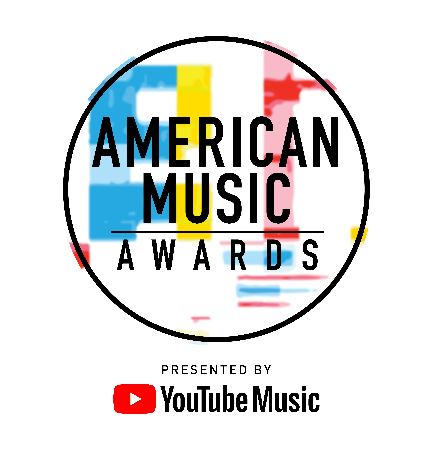 MULTI-PLATINUM SELLING ROCK BAND PANIC! AT THE DISCOTO PAY TRIBUTE TO QUEEN WITH PERFORMANCE OF “BOHEMIAN RHAPSODY” ON THE “2018 AMERICAN MUSIC AWARDS®”Rami Malek, Joe Mazzello and Gwilym Lee,Stars of the Upcoming Queen Biopic Bohemian Rhapsody,To Introduce Performance[EDITOR’S NOTE]: For media assets, please click here.For digital assets, please go to bit.ly/AMAs18Media.Los Angeles, CA (October 1, 2018) dick clark productions and ABC, in partnership with YouTube Music, today announced that multi-platinum selling band Panic! At The Disco will pay tribute to legendary British rock band, Queen, with a special performance of the award-winning hit, “Bohemian Rhapsody.” This performance will take place at the Qudos Bank Arena in Sydney, Australia as part of the “2018 American Music Awards.” The song, written by Freddie Mercury for the band's 1975 album A Night at the Opera, remains one of Queen’s most popular and is often considered one of the greatest rock songs of all time. Rami Malek, Joe Mazzello and Gwilym Lee, cast of the upcoming 20th Century Fox Queen biopic Bohemian Rhapsody, will introduce Panic! At The Disco’s performance live from the awards show in Los Angeles. Nominated this year for Favorite Artist – Alternative Rock, this will mark Panic! At The Disco’s first performance on the AMAs. Hosted by Tracee Ellis Ross, the “2018 American Music Awards,” the world’s largest fan-voted awards show, will broadcast live from the Microsoft Theater in Los Angeles on Tuesday, Oct. 9 at 8:00 p.m. EDT, on ABC.“If there is one song that I wish I would’ve written myself, it’s “Bohemian Rhapsody,” said Panic! At The Disco frontman, Brendon Urie. “Freddie Mercury’s genius is clear from the very first note to the last and I’m honored to be able to pay tribute to Queen with my performance.”Panic! At The Disco joins previously announced performers benny blanco with Halsey and Khalid, Cardi B featuring Bad Bunny and J Balvin, Mariah Carey, Ciara featuring Missy Elliott, Dua Lipa, Post Malone featuring Ty Dolla $ign, and Carrie Underwood, as well as a moving tribute to the Queen of Soul, Aretha Franklin. Panic! At the Disco released their #1 album "Pray For The Wicked" in June (via Fueled by Ramen/DCD2 Records) off the heels of their critically acclaimed fifth album, "Death Of A Bachelor." The album debuted at #1 on the Billboard 200 Chart and was nominated for Best Rock Album at the 2017 GRAMMY® Awards. The RIAA platinum selling release was the highest selling rock album and fourth-highest selling album released in 2016, according to Nielsen Soundscan. "DOAB" has also spawned RIAA certified gold singles “Hallelujah,” “LA Devotee,” Don’t Threaten Me With A Good Time,” and platinum singles "Death Of A Bachelor,” "Emperor's New Clothes,” and “Victorious." Panic! At The Disco have been nominated for multiple awards, including the GRAMMYS, Teen Choice Awards, Alternative Press Music Awards, Kerrang! Awards and VMAs. At the 2006 VMAs they won "Video of the Year" for their smash "I Write Sins Not Tragedies.”
Bohemian Rhapsody is a foot-stomping celebration of Queen, their music and their extraordinary lead singer Freddie Mercury. Freddie defied stereotypes and shattered convention to become one of the most beloved entertainers on the planet. The film traces the meteoric rise of the band through their iconic songs and revolutionary sound. They reach unparalleled success, but in an unexpected turn Freddie, surrounded by darker influences, shuns Queen in pursuit of his solo career. Having suffered greatly without the collaboration of Queen, Freddie manages to reunite with his bandmates just in time for Live Aid. While bravely facing a recent AIDS diagnosis, Freddie leads the band in one of the greatest performances in the history of rock music. Queen cements a legacy that continues to inspire outsiders, dreamers and music lovers to this day. The American Music Awards winners are voted entirely by fans. Voting is now open in all categories. For New Artist of the Year presented by Capital One® Savor® Card, Favorite Social Artist presented by Xfinity and Collaboration of the Year, fans can vote for each award 100 times per day, per voting platform in one or both of the ways below. Fans can vote for all other awards once per day, per voting platform.Via web at VoteAMAs.comPosting a tweet on Twitter that includes the nominee's name or Twitter handle, the category name and #AMAs within the tweetVoting for New Artist of the Year presented by Capital One Savor Card and Collaboration of the Year will close on Tuesday, Oct. 9 at 5:59:59 p.m. PDT, one hour into the live broadcast. Voting for all other categories will close on Thursday, Oct. 4 at 11:59:59 p.m. PDT.American Music Awards nominees are based on key fan interactions as reflected on Billboard.com, including streaming, album and digital song sales, radio airplay, social activity and touring. These measurements are tracked by Billboard and its data partners, including Nielsen Music and Next Big Sound, and reflect the time period of Sept. 15, 2017, through Aug. 9, 2018. YouTube Music is the presenting sponsor of the “2018 American Music Awards.” Capital One Savor Card and Subaru of America, Inc. are sponsors of the “2018 American Music Awards.” Media partner is Cumulus Media/Westwood One.The “2018 American Music Awards” is produced by dick clark productions. Barry Adelman, Mark Bracco and Tracee Ellis Ross are executive producers. Larry Klein is producer.For the latest American Music Awards news, exclusive content and more, be sure to follow the AMAs on social and join the conversation by using the official hashtag for the show, #AMAs.Facebook: Facebook.com/AMAsTwitter: @AMAsInstagram: @AMAsSnapchat: TheAMAs YouTube: YouTube.com/TheAMAsTickets are now on sale at www.axs.com. About the American Music AwardsThe American Music Awards, the world’s largest fan-voted award show, features performances from today’s hottest artists and presents fan-voted awards in the music genres of Pop/Rock, Alternative Rock, Country, Rap/Hip-Hop, Soul/R&B, Adult Contemporary, Contemporary Inspirational, Latin, EDM and Soundtrack, and the categories of Artist of the Year, New Artist of the Year presented by Capital One Savor Card, Collaboration of the Year, Tour of The Year, Favorite Social Artist presented by Xfinity and Favorite Music Video. The American Music Awards pays tribute to today’s most influential and iconic artists.  The show is produced by dick clark productions and is seen in more than 200 countries and territories around the world. For more information, visit www.theamas.com, www.dickclark.com or abc.go.com/shows/american-music-awards.About dick clark productions dick clark productions (dcp) is the world's largest producer and proprietor of televised live event entertainment programming with the "Academy of Country Music Awards," "American Music Awards," "Billboard Music Awards," "Golden Globe Awards," "Dick Clark's New Year's Rockin' Eve with Ryan Seacrest" and the “Streamy Awards.” Weekly television programming includes "So You Think You Can Dance" from 19 Entertainment and dcp. dcp also owns one of the world's most unique and extensive entertainment archive libraries with over 60 years of award-winning shows, historic programs, specials, performances and legendary programming. dcp is a division of Valence Media, a diversified media company with divisions and strategic investments in premium television, wide release film, specialty film, live events and digital media. For additional information, visit www.dickclark.com. About YouTube Music YouTube Music is a completely reimagined streaming music service with music videos, official albums, singles, remixes, live performances, covers and hard-to-find music you can only get on YouTube. It’s ALL here! YouTube Music serves music based on your tastes and what’s moving the community around you. Discover something new or keep up with what’s trending. Basic functions such as playing music and watching videos are totally free, but you can upgrade to YouTube Music Premium to explore the world of music ad-free, offline, and with the screen locked. Available on mobile and desktop.  For additional information, visit  www.youtube.com/musicpremium.# # #Press Contacts:dick clark productions:Kelly Striewski		310-255-4602		KStriewski@dickclark.comGina Sorial 		310-255-0308		gsorial@dickclark.comSLATE PR:Andy Gelb		310-461-0111		andy@slate-pr.comRachael Trager	212-235-6817		rachael@slate-pr.comABC Media Relations:Nicole Gonzales	818-460-7421		Nicole.J.Gonzales@abc.comNate Reeves 		818-460-6422 		Nate.Reeves@abc.com